DIARY SEAFOOD - MARISCOS DEL DÍA                                                                           1/2 Portion/R.    Portion/R.Selected daily at the best fish markets so that you receive the best quality and freshness.Escogidos diariamente en las lonjas para que usted reciba la mejor calidad y frescura.AROSA ESTUARY OYSTER  (IN SEASON- Ostra plana de la Ría de Arosa (En temporada)	UNIT	€4,80FRESH CLAMS FROM CARRIL - Almejas de Carril naturales.	100 gr.	€14,00PAN-FRIED (SMOOTH) VENUS CLAMS, LARGE AND SPECIAL	€17,50	€28,00Almejas de concha fina a la sartén, grandes.WHITE PRAWNS FROM HUELVA, GRILLED OR BOILED.	100 gr.	€16,50Gamba blanca de Huelva, cocida / plancha.RED PRAWNS FROM DENIA, GRILLED OR BOILED 	100 gr.	€17,00Gamba roja de Denia a la plancha o cocida.SEA-CRAWFISH, GRILLED OR BOILED - Cigala tronco a la plancha o cocida.	100 gr.	€17,00KING-CRAB FROM O’GROVE - Centollo de O´Grove.	100 gr.	€8,00CRABS FROM “RÍA” - Nécoras de la Ría.	100 gr.	€11,50GRILLED ISLA CRISTINA LARGE RED PRAWN - Carabinero gigante de Isla Cristina.           100 gr.	€13,50CURED AND SALTED MEAT - CHACINAS FINAS Y SALAZONESACORN FED IBERIAN CURED HAM - Nuestro jamón ibérico de bellota es único	€16,50	€26,00SALT CURED TUNA FROM BARBATE - Mojama de atún de la almadraba de Barbate	€11,00	€17,50LING ROE - Huevas de Maruca	€12,50	€18,75ANCHOVIES FROM L’ESCALA ON A BED OF FRESH TOMATO PULP (6 UDS.)	€19,50Anchoas de L’Escala sobre pulpa de tomate natural (6 Units).CHEESES AND FOIE - QUESOS Y FOIESELECCTION OF CHEESES SERVED WITH QUINCE JELLY AND NUTS 	€11,00	€17,00Selección de quesos artesanos con frutos secos y membrillo natural.FRESH DUCK LIVER TERRINE WITH APPLE CHUTNEY AND FIG JAM	€16,00	€23,50Terrina de foie fresco de pato, chutney de manzana y confitura de higo.SEA TREATS - CAPRICHOS DEL MARTRAP-NET TUNA TARTARES WITH WAKAME SEAWEED AND TOASTED SESAME SEEDS	 €24,50Tartar de atún de almadraba con alga wakame y sésamo tostado.STONE BASS AND SCARLET PRAWN CEVICHE WITH LIME JUICE- Ceviche de lubina y carabinero con jugo de lima	€22,50ISLA CRISTINA SEAFOOD COCKTAIL - Salpicón de mariscos de Isla Cristina.	 €23,50THE BEST FREE-RANGE EGGS - CON LOS MEJORES HUEVOS CAMPEROSFRIED WHITEBAIT WITH FREE-RANGE EGGS - Chanquetes fritos con huevos camperos.	€18,75FRIED EGGS "ESTRELLADOS" AND CRISPY CHIPS WITH JABUGO CURED HAM AND BOLETUS	€19,50Huevos estrellados en nido crujiente con jamón ibérico y boletus.OCTOPUS DISHES - ¡EL PULPO ES LO NUESTRO!ROCK OCTOPUS IN PAPRIKA OIL WITH “CACHELOS” (TYPICAL POTATOES OF GALICIA)	€14,50	€19,75Pulpo a la Gallega con cachelos.GRILLED OCTOPUS WITH MILD AÏOLI - Pulpo a la brasa con Alioli suave	€19,75FRIED IN VIRGIN OLIVE OIL (SERVED WITH ROASTED PEPPERS)LOS FRITOS EN ACEITE DE OLIVA VIRGEN (CON ASADILLO DE PIMIENTOS)MÁLAGA ANCHOVIES À L’ANDALOUSE - Boquerones malagueños a la Andaluza	€13,75HOME-MADE CHEF’S CROQUETTES, DIFFERENT EACH DAY (8 UNITS)	€13,50Croquetas caseras del Chef, diferentes cada día (8 Uds.)JIG-CAUGHT SQUID, FRIED TO ORDER - Calamares de potera fritos al momento	€12,75	€18,50CADIZ-STYLE MARINATED DOGFISH - Lubina de pincho en adobo de lima	€18,50FRIED HAKE DELIGHT MADE WITH A RICE FLOUR - Delicias de merluza con harina de arroz	€18,50FRESH SALADS AND SEASONAL VEGETABLES - ENSALADAS FRESCAS Y VERDURAS DE TEMPORADAMADRID GARDEN TOMATOES DRESSED WITH PICKLED GREEN PEPPERS	€11,00Tomate de la Huerta de Madrid aliñado con piparras encurtidas.TOMATO TARTARE WITH ROCKET AND PARMESAN SHAVINGS - Tartar de tomate con rucula y virutas de Parmesano	€13,50RUSSIAN SALAD WITH PICKLED FRESH HAKE - Ensaladilla rusa de merluza de pincho escabechada	€10,00	€16,00TOMATO SALAD WITH FRESHLY CAUGHT BONITO AND FRESH ONION	€18,00Ensalada de tomate con bonito de campaña y cebolleta fresca.LOBSTER SALAD WITH LOBSTER CORAL VINAIGRETTE - Ensalada de bogavante con vinagreta de su coral	€28,75GRILLED SEASONAL VEGETABLES WITH ROMESCO SAUCE - Verduras de temporada al grill con salsa romesco	€14,50"EL BARRIL" RICE - ARROCES "EL BARRIL"With the very best rice from Calasparra (2 person minimum). PortionElaborados con el mejor arroz de Calasparra (mínimo 2 personas - precio por persona)MARINIÈRE-STYLE WITH PEELED SHELLFISH, SO YOU DON’T SAINT YOURSELF	€21,00Arroz Marinero limpio, para no mancharse.RICE WITH SMALL CUTTLEFISH AND SEASONAL VEGETABLES - Arroz con chipirones y verduritas de temporada	€21,00BLACK RICE WITH JIG-CAUGHT SQUID - Arroz negro con calamar de potera	€21,00RICE WITH LARGE RED PRAWNS FROM ISLA CRISTINA - Arroz con carabineros de Isla Cristina	€24,50FIDEUÁ - (2 person minimum). PortionFIDEUÁ ANGEL HAIR SEAFOOD PAELLA - Fideuá de cabellín al estilo de pescadores	€21,00                                     FISH DISHES - PESCADOS DE ANZUELOGRILLED HOOKED BABY SQUIDS WITH OIL OF GARLIC AND PEPPER - Chipirones de anzuelo al Ajili-Mojili	€19,00STEAMED HAKE SERVED WITH LIME MAYONNAISE - Merluza al vapor con mahonesa de lima	€22,50SALTED FISH (2 PERSON MINIMUM) PER PERSON	€24,50Pescados a la sal (Mínimo 2 personas- precio por persona)GRILLED TURBOT IN A SMOOTH BILBAINA SAUCE	€28,00Taco de rodaballo a la parrilla y su Bilbaína suaveGRILLED ESTUARY SOLE IN ITS SKIN  - Lenguado de estero a la parrilla con su piel	€28,00NET-CAUGHT TUNA TATAKI IN A HONEY AND SOY MARINADE	€24,50Tataki de atún de almadraba en marinada de miel y soja.RED MEATS AND SUCKLING LAMB MEATS - CARNES ROJAS Y LECHALBEEF TOURNEDOS (MÍNIMUM 2 PEOPLE) PORTION	€26,00Villagodio a la parrilla (Mínimo 2 personas - precio por persona).CHAR-GRILLED BEEF - Baby de carne roja a la parrilla	€26,00GRILLED BABY LAMB CHOPS, VERY CRISP (6 PIECES) - Chuletitas de cordero lechal muy crujientes (6 piezas)	€19,50LAMB SWEETBREADS SAUTÉED IN THEIR JUICES WITH FRESH GARLIC	€18,50Mollejitas de cordero lechal salteadas en su jugo con ajos tiernos.VEAL FILLET PREPARED THE WAY YOU LIKE IT - SOLOMILLO ¿CÓMO TE GUSTA?FRIED SIRLOIN CUBES SAUTÉED WITH GOLDEN GARLIC - Dados de solomillo a los ajos tostados	€19,50STEAK TARTAR (PREPARED AT THE TABLE) - Steak tartar de solomillo elaborado al momento	€23,50PAN-FRIED BEEF FILLET STEAK WITH SALT TO TASTE - Solomillo en sartén al punto de sal	€24,50BEEF SIRLON WITH DUCK FOIE GRAS IN TRUFFLED JUS WITH SEASONAL MUSHROOMS	€26,00Solomillo con foie fresco de pato, jugo trufado y setas de temporada.HOME-MADE BREADS AND APPETIZERS - Panes artesanos, grisines y aperitivos……..€2,50ASK ABOUT OUR COLD SOUPS AND DAILY SPECIALSPregunte por nuestras sopas frías y platos del díaALL OUR DISHES ARE AVAILABLE TO TAKE AWAY AND COST 5% LESS THAN THE MENU PRICE.PRESENTING THE CUSTOMER CARD YOU CAN ENJOY A 5% ADDED DISCOUNT.TODOS NUESTROS PRODUCTOS SE PREPARAN PARA LLEVAR, CON UN 5% DE DESCUENTO SOBRE PRECIO DE CARTA. PRESENTANDO LA TARJETA CLIENTE USTED PUEDE DISFRUTAR DE UN 5% DE DESCUENTO AÑADIDO.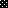 